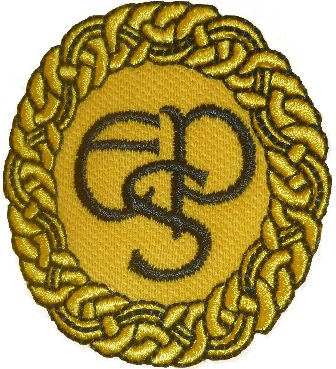 Eoligarry Primary SchoolAnnual General MeetingMonday, 11 September 2017AGENDA